ПРОЄКТ      МІНІСТЕРСТВО ОСВІТИ І НАУКИ УКРАЇНИХерсонський державний університетОСВІТНЬО-ПРОФЕСІЙНА ПРОГРАМА«Психологія»підготовки фахівцівдругого (магістерського) рівня вищої освітиза спеціальністю 053 Психологіягалузі знань 05 Соціальні та поведінкові наукиКваліфікація: психолог; викладач фахових дисциплін закладу вищої освітиЗАТВЕРДЖЕНОВченою радою Херсонського державного університетуГолова вченої ради ХДУ ______________ (Володимир ОЛЕКСЕНКО)(протокол від __.__.2021 № _)Освітня програма вводиться в дію з __.__.2021 р. Ректор Херсонського державного університету_______________ (Олександр СПІВАКОВСЬКИЙ)(наказ від __.__.2021 № _____)Херсон 2021 рПЕРЕДМОВАОсвітньо-професійна програма «Психологія» з підготовки фахівців за другим (магістерським) рівнем вищої освіти розроблена робочою групою у складі:Блинова Олена Євгенівна, д. психол. н., професор,  в.о. завідувача кафедри психології Херсонського державного університету;Тавровецька Наталія Іванівна, к. психол. н., доцент,  в. о. доцента кафедри психології Херсонського державного університету; Бабатіна Світлана Іванівна, к. психол. н., доцент, доцент кафедри психології Херсонського державного університету; Набильська Ганна, здобувач ступеня вищої освіти «магістр» спеціальності 053 Психологія;Казібекова Вікторія Федорівна, к. психол. н., доцент, доцент кафедри психології Херсонського державного університету; Попович Ігор Степанович, д. психол. н., професор, професор кафедри психології Херсонського державного університету;Снігова Анастасія Олександрівна, начальник відділу управління персоналом ОООФПК «Корабел»;Шебанова Віталія Ігорівна, д. психол. н., професор, професор кафедри  психології Херсонського державного університету. Рецензії-відгуки зовнішніх стейкголдерів:1. Слободенюк Лідія Іванівна – кандидат психологічних наук, доцент, проректор з навчально-методичної роботи КВНЗ «Херсонська академія неперервної освіти» Херсонської обласної ради;2. Кузікова Світлана Борисівна – доктор психологічних наук, професор, завідувач кафедри психології Сумського державного педагогічного університету імені А.С. Макаренка;3. Пілецька Любомира Сидорівна – доктор психологічних наук, професор, професор кафедри соціальної психології та психології розвитку Прикарпатського національного університету імені Василя Стефаника. 1. Профіль освітньо-професійної програми «Психологія» зі спеціальності 053 Психологія2. Перелік компонент освітньо-професійної програми «Психологія» та їх логічна послідовність2.1. Перелік компонент ОП Перелік запропонованих дисциплін вільного вибору студентів представлено у Додатку А.Індивідуальна освітня траєкторія магістранта формується інтеграцією основних і вибіркових компонент освітньої програми. Дисципліни вільного вибору студента, і порядок їх обрання регламентовано і викладено у «Положенні про обрання студентами дисциплін за вибором».Покликання на постійне розміщення положення на офіційному сайті Херсонського державного університетуhttp://www.kspu.edu/About/DepartmentAndServices/DAcademicServ.aspxІндивідуальна освітня траєкторія персональний шлях реалізації особистісного потенціалу здобувача освіти, що формується з урахуванням його здібностей, інтересів, потреб, мотивації, можливостей і досвіду, ґрунтується на виборі здобувачем освіти видів, форм і темпу здобуття освіти, суб'єктів освітньої діяльності та запропонованих ними освітніх програм, навчальних дисциплін і рівня їх складності, методів і засобів навчання. Індивідуальна освітня траєкторія в закладі освіти може бути реалізована через індивідуальний навчальний план.(ВР України, Закон "Про освіту" від 05.09.2017 N 2145-VIII)http://search.ligazakon.ua/l_doc2.nsf/link1/T172145.html2.2. Структурно-логічна схема освітньо-професійної програмиКороткий опис логічної послідовності вивчення компонент освітньої програми.3. Форма атестації здобувачів вищої освітиАтестація здобувачів вищої освіти за освітньо-професійною програмою «Психологія» зі спеціальності 053 Психологія проводиться у формі атестаційного екзамену за спеціальністю, захисту кваліфікаційної роботи та завершується видачею документу встановленого зразка про присудження здобувачеві ступеня магістра психології із присвоєнням кваліфікації: психолог; викладач фахових дисциплін закладу вищої освіти. Атестація здійснюється відкрито і публічно. У кваліфікаційній роботі не може бути академічного плагіату, фальсифікації чи фабрикації.  Кваліфікаційна робота, після публічного захисту,  розміщена у постійному зберіганні в інституційному репозитарії. 4. Матриця відповідності програмних компетентностей компонентам освітньо-професійної програмиОбов’язкові компонентиВибіркові компоненти5. Матриця забезпечення програмних результатів навчання (ПР) відповідними компонентами освітньо-професійної програмиОбов’язкові компонентиВибіркові компонентиДодаток АПерелік вибіркових дисциплін:1 – Загальна інформація1 – Загальна інформація1 – Загальна інформаціяПовна назва вищого навчального закладу та структурного підрозділуХерсонський державний університетФакультет психології, історії та соціологіїХерсонський державний університетФакультет психології, історії та соціологіїСтупінь вищої освіти та назва кваліфікації мовою оригіналуМагістр психологіїПсихолог; викладач фахових дисциплін закладу вищої освітиМагістр психологіїПсихолог; викладач фахових дисциплін закладу вищої освітиОфіційна назва освітньої програмиОсвітньо-професійна програма «Психологія» підготовки фахівців другого (магістерського) рівня вищої освіти Освітньо-професійна програма «Психологія» підготовки фахівців другого (магістерського) рівня вищої освіти Тип диплому та обсяг освітньої програмиДиплом магістра, одиничний, 90 кредитів ЄКТС, термін навчання 1 рік 4 місяціДиплом магістра, одиничний, 90 кредитів ЄКТС, термін навчання 1 рік 4 місяціНаявність акредитаціїСертифікат про акредитацію Серія УД № 22007452 Рішення Атестаційної комісії від 27 грудня 2018 р., протокол № 133 Наказ МОН України від 08.01.2019 № 13Сертифікат про акредитацію Серія УД № 22007452 Рішення Атестаційної комісії від 27 грудня 2018 р., протокол № 133 Наказ МОН України від 08.01.2019 № 13Цикл/рівеньНРК України – 8 рівень, FQ-EHEA – другий цикл, EQF-LLL – 8 рівеньНРК України – 8 рівень, FQ-EHEA – другий цикл, EQF-LLL – 8 рівеньПередумовиНаявність ступеня бакалавраНаявність ступеня бакалавраМова(и) викладанняукраїнськаукраїнськаТермін дії освітньої програми2024 р.2024 р.Інтернет-адреса постійного розміщення опису освітньої програмиhttp://www.kspu.edu/About/Faculty/IPHS/ChairGenSocialPsychology.aspxhttp://www.kspu.edu/About/Faculty/IPHS/ChairGenSocialPsychology.aspx2 – Мета освітньої програми2 – Мета освітньої програми2 – Мета освітньої програмиПідготовка фахівців, здатних розв’язувати складні теоретичні та практичні завдання у процесі навчання та професійної діяльності у галузі психології, що передбачає проведення наукових та проектних досліджень та/або здійснення інновацій та здійснення професійної діяльності з урахуванням загальнолюдських цінностей та норм професійної етики психолога. Підготовка фахівців, здатних розв’язувати складні теоретичні та практичні завдання у процесі навчання та професійної діяльності у галузі психології, що передбачає проведення наукових та проектних досліджень та/або здійснення інновацій та здійснення професійної діяльності з урахуванням загальнолюдських цінностей та норм професійної етики психолога. Підготовка фахівців, здатних розв’язувати складні теоретичні та практичні завдання у процесі навчання та професійної діяльності у галузі психології, що передбачає проведення наукових та проектних досліджень та/або здійснення інновацій та здійснення професійної діяльності з урахуванням загальнолюдських цінностей та норм професійної етики психолога. 3 – Характеристика освітньої програми3 – Характеристика освітньої програми3 – Характеристика освітньої програмиПредметна область (галузь знань, спеціальність, спеціалізація (за наявності))Галузь знань – 05 Соціальні та поведінкові наукиСпеціальність – 053 ПсихологіяОб’єкт вивчення: психічні явища, закономірності їх виникнення, функціонування та розвиток; поведінка, діяльність, учинки; взаємодія людей у малих та великих соціальних групах; психофізіологічні процеси та механізми, які лежать в основі різних форм психічної активності. Теоретичний зміст предметної області: поняття психіки, свідомого і  несвідомого, поведінки, діяльності, вчинку, спілкування, особистості, індивідуальності; концепції та теорії, що розкривають закономірності  виникнення, розвитку та функціонування психіки; психологічні  особливості життєвого шляху особистості, взаємодії людей у малих і  великих соціальних групах; міжгрупової взаємодії тощо. Галузь знань – 05 Соціальні та поведінкові наукиСпеціальність – 053 ПсихологіяОб’єкт вивчення: психічні явища, закономірності їх виникнення, функціонування та розвиток; поведінка, діяльність, учинки; взаємодія людей у малих та великих соціальних групах; психофізіологічні процеси та механізми, які лежать в основі різних форм психічної активності. Теоретичний зміст предметної області: поняття психіки, свідомого і  несвідомого, поведінки, діяльності, вчинку, спілкування, особистості, індивідуальності; концепції та теорії, що розкривають закономірності  виникнення, розвитку та функціонування психіки; психологічні  особливості життєвого шляху особистості, взаємодії людей у малих і  великих соціальних групах; міжгрупової взаємодії тощо. Орієнтація освітньої програмиОсвітньо-професійна, з академічною та прикладною орієнтацією, зокрема, у роботі з персоналом організацій; з людиною, яка опинилась в екстремальних та кризових ситуаціях. Спрямована на підготовку психологів; викладачів закладів вищої освіти. Освітньо-професійна, з академічною та прикладною орієнтацією, зокрема, у роботі з персоналом організацій; з людиною, яка опинилась в екстремальних та кризових ситуаціях. Спрямована на підготовку психологів; викладачів закладів вищої освіти. Основний фокус освітньої програми та спеціалізаціїПрограма передбачає формування компетентностей, які надають можливість працевлаштування у різних сферах суспільства: Ключові слова: психічні явища, закономірності виникнення, функціонування та розвитку психічних явищ; поведінка, діяльність, учинки; взаємодія у малих та великих соціальних групах, міжгрупова взаємодія; методи теоретичного та емпіричного дослідження; валідні, стандартизовані психодіагностичні методики; методи аналізу даних; технології психологічної допомоги. Програма передбачає формування компетентностей, які надають можливість працевлаштування у різних сферах суспільства: Ключові слова: психічні явища, закономірності виникнення, функціонування та розвитку психічних явищ; поведінка, діяльність, учинки; взаємодія у малих та великих соціальних групах, міжгрупова взаємодія; методи теоретичного та емпіричного дослідження; валідні, стандартизовані психодіагностичні методики; методи аналізу даних; технології психологічної допомоги. Особливості програмиІнтеграція фахової підготовки в галузі психології та викладання психології у вищій школі з інноваційною, пошуково-дослідницькою діяльністю. Програма базується на сучасних знаннях законодавства та нормативно-інструктивних матеріалів у сфері вищої школи; сучасних уявленнях про тенденції, закономірності розвитку психологічної науки.Інтеграція фахової підготовки в галузі психології та викладання психології у вищій школі з інноваційною, пошуково-дослідницькою діяльністю. Програма базується на сучасних знаннях законодавства та нормативно-інструктивних матеріалів у сфері вищої школи; сучасних уявленнях про тенденції, закономірності розвитку психологічної науки.Унікальність програмиОсвітня програма, структурована з академічною та прикладною орієнтацією, зокрема, у роботі з персоналом організацій; з людиною, яка опинилась в екстремальних та кризових ситуаціях. Спрямована на підготовку психологів; викладачів закладів вищої освіти. Програма передбачає формування професійних та особистісних компетентностей, майбутнього фахівця, що підвищують  його конкурентоздатність. Ядерна ціль програми відображається у компліментарній інтеграції фахово-практичної підготовки в галузі психології та викладання психології у вищій школі з інноваційною, пошуково-дослідницькою діяльністю. Реалізація програми спрямована на забезпечення комплексного підходу підготовленості майбутнього фахівця здатного поєднувати практичну,  наукову  діяльність, бути затребуваним фахівцем, конкурентоспроможним професіоналом, свідомим   дослідником, практиком.Головна мішень і фокус освітньої програми 053 Психологія – забезпечити набуття упродовж навчання професійних та особистісних  компетентностей, розширити індивідуальну освітню траєкторію і  сприяти розвитку  «soft  skills» як комплексу неспеціалізованих, важливих для кар’єри надпрофесійних навичок, що забезпечать високу самоефективність.Освітня програма, структурована з академічною та прикладною орієнтацією, зокрема, у роботі з персоналом організацій; з людиною, яка опинилась в екстремальних та кризових ситуаціях. Спрямована на підготовку психологів; викладачів закладів вищої освіти. Програма передбачає формування професійних та особистісних компетентностей, майбутнього фахівця, що підвищують  його конкурентоздатність. Ядерна ціль програми відображається у компліментарній інтеграції фахово-практичної підготовки в галузі психології та викладання психології у вищій школі з інноваційною, пошуково-дослідницькою діяльністю. Реалізація програми спрямована на забезпечення комплексного підходу підготовленості майбутнього фахівця здатного поєднувати практичну,  наукову  діяльність, бути затребуваним фахівцем, конкурентоспроможним професіоналом, свідомим   дослідником, практиком.Головна мішень і фокус освітньої програми 053 Психологія – забезпечити набуття упродовж навчання професійних та особистісних  компетентностей, розширити індивідуальну освітню траєкторію і  сприяти розвитку  «soft  skills» як комплексу неспеціалізованих, важливих для кар’єри надпрофесійних навичок, що забезпечать високу самоефективність.4 – Придатність випускників до працевлаштування та подальшого навчання4 – Придатність випускників до працевлаштування та подальшого навчання4 – Придатність випускників до працевлаштування та подальшого навчанняПридатність до працевлаштування212 професіонали у галузі психології; 2310.2 психолог, 2445.2 викладач закладу вищої освіти 212 професіонали у галузі психології; 2310.2 психолог, 2445.2 викладач закладу вищої освіти Подальше навчаннятретій освітньо-науковий рівень; навчання за освітньо-науковою програмою підготовки PhD (доктор філософії з психології); набуття додаткових кваліфікацій в системі післядипломної освітитретій освітньо-науковий рівень; навчання за освітньо-науковою програмою підготовки PhD (доктор філософії з психології); набуття додаткових кваліфікацій в системі післядипломної освіти5 – Викладання та оцінювання5 – Викладання та оцінювання5 – Викладання та оцінюванняВикладання та навчання– технології: дискусійні, проблемні технології навчання, технології дослідницького навчання, технології навчання у співробітництві, студентоцентроване навчання, самонавчання, навчання через виробничу практику– організаційні форми: колективне, групове та інтегративне навчання; лекції, семінарські, практичні, лабораторні, індивідуальні заняття, консультації, колоквіуми, кейсоріуми, стендові дискусії, мережева бесіда– технології: дискусійні, проблемні технології навчання, технології дослідницького навчання, технології навчання у співробітництві, студентоцентроване навчання, самонавчання, навчання через виробничу практику– організаційні форми: колективне, групове та інтегративне навчання; лекції, семінарські, практичні, лабораторні, індивідуальні заняття, консультації, колоквіуми, кейсоріуми, стендові дискусії, мережева бесідаОцінюванняЗа 100-бальною шкалою, за шкалою ЄКТС та національною шкалою «відмінно», «добре», «задовільно», «незадовільно» (накопичувальна система балів)За 100-бальною шкалою, за шкалою ЄКТС та національною шкалою «відмінно», «добре», «задовільно», «незадовільно» (накопичувальна система балів)6 – Програмні компетентності6 – Програмні компетентності6 – Програмні компетентностіІнтегральна компетентністьЗдатність вирішувати складні завдання і проблеми у процесі навчання та професійної діяльності у галузі психології, що передбачає проведення досліджень та/або здійснення інновацій і характеризується невизначеністю умов і вимог.Здатність вирішувати складні завдання і проблеми у процесі навчання та професійної діяльності у галузі психології, що передбачає проведення досліджень та/або здійснення інновацій і характеризується невизначеністю умов і вимог.Загальні компетентності (ЗК)ЗК 1. Здатність застосовувати знання у практичних ситуаціях.ЗК 2. Здатність проведення досліджень на відповідному рівні.ЗК 3. Здатність генерувати нові ідеї (креативність).ЗК 4. Уміння виявляти, ставити та вирішувати проблеми.ЗК 5. Цінування та повага різноманітності та мультикультурностіЗК 6. Здатність діяти на основі етичних міркувань (мотивів).ЗК 7. Здатність діяти соціально відповідально та свідомо.ЗК 8. Здатність розробляти та управляти проектами.ЗК 9. Здатність мотивувати людей та рухатися до спільної мети.ЗК 10. Здатність спілкуватися іноземною мовою.ЗК 1. Здатність застосовувати знання у практичних ситуаціях.ЗК 2. Здатність проведення досліджень на відповідному рівні.ЗК 3. Здатність генерувати нові ідеї (креативність).ЗК 4. Уміння виявляти, ставити та вирішувати проблеми.ЗК 5. Цінування та повага різноманітності та мультикультурностіЗК 6. Здатність діяти на основі етичних міркувань (мотивів).ЗК 7. Здатність діяти соціально відповідально та свідомо.ЗК 8. Здатність розробляти та управляти проектами.ЗК 9. Здатність мотивувати людей та рухатися до спільної мети.ЗК 10. Здатність спілкуватися іноземною мовою.Спеціальні (фахові, предметні) компетентності СК 1. Здатність здійснювати теоретичний, методологічний та емпіричний аналіз актуальних проблем психологічної науки та / або практики.СК 2. Здатність самостійно планувати, організовувати та здійснювати психологічне дослідження з елементами наукової новизни та / або практичної значущості.СК 3. Здатність обирати і застосувати валідні та надійні методи наукового дослідження та/або доказові методики і техніки практичної діяльності.СК 4. Здатність здійснювати практичну діяльність (тренінгову, психотерапевтичну, консультаційну, психодіагностичну та іншу залежно від спеціалізації) з використанням науково верифікованих методів та технік.СК 5. Здатність організовувати та реалізовувати просвітницьку та освітню діяльність для різних категорій населення у сфері психології.СК 6. Здатність ефективно взаємодіяти з колегами в моно- та мультидисциплінарних командах.СК 7. Здатність приймати фахові рішення у складних і непередбачуваних умовах, адаптуватися до нових ситуацій професійної діяльності. СК 8. Здатність оцінювати межі власної фахової компетентності та підвищувати професійну кваліфікацію.СК 9. Здатність дотримуватися у фаховій діяльності норм професійної етики та керуватися загальнолюдськими цінностями.СК 10. Здатність розробляти та впроваджувати інноваційні методи психологічної допомоги клієнтам у складних життєвих ситуаціях.СК 1. Здатність здійснювати теоретичний, методологічний та емпіричний аналіз актуальних проблем психологічної науки та / або практики.СК 2. Здатність самостійно планувати, організовувати та здійснювати психологічне дослідження з елементами наукової новизни та / або практичної значущості.СК 3. Здатність обирати і застосувати валідні та надійні методи наукового дослідження та/або доказові методики і техніки практичної діяльності.СК 4. Здатність здійснювати практичну діяльність (тренінгову, психотерапевтичну, консультаційну, психодіагностичну та іншу залежно від спеціалізації) з використанням науково верифікованих методів та технік.СК 5. Здатність організовувати та реалізовувати просвітницьку та освітню діяльність для різних категорій населення у сфері психології.СК 6. Здатність ефективно взаємодіяти з колегами в моно- та мультидисциплінарних командах.СК 7. Здатність приймати фахові рішення у складних і непередбачуваних умовах, адаптуватися до нових ситуацій професійної діяльності. СК 8. Здатність оцінювати межі власної фахової компетентності та підвищувати професійну кваліфікацію.СК 9. Здатність дотримуватися у фаховій діяльності норм професійної етики та керуватися загальнолюдськими цінностями.СК 10. Здатність розробляти та впроваджувати інноваційні методи психологічної допомоги клієнтам у складних життєвих ситуаціях.7 – Програмні результати навчання7 – Програмні результати навчання7 – Програмні результати навчанняПР 1. Здійснювати пошук, опрацювання та аналіз професійно важливих знань із різних джерел із використанням сучасних інформаційно-комунікаційних технологій.ПР 2. Вміти організовувати та проводити психологічне дослідження із застосуванням валідних та надійних методів.ПР 3. Узагальнювати емпіричні дані та формулювати теоретичні висновки. ПР 4. Робити психологічний прогноз щодо розвитку особистості, груп, організацій.ПР 5 Розробляти програми психологічних інтервенцій (тренінг, психотерапія, консультування, тощо), провадити їх в індивідуальній та груповій роботі, оцінювати якість.ПР 6. Розробляти просвітницькі матеріали та освітні програми, впроваджувати їх, отримувати зворотній зв'язок, оцінювати якість.ПР 7. Доступно і аргументовано представляти результати досліджень у писемній та усній формах, брати участь у фахових дискусіях.ПР 8. Оцінювати ступінь складності завдань діяльності та приймати рішення про звернення за допомогою або підвищення кваліфікації.ПР 9. Вирішувати етичні дилеми з опорою на норми закону, етичні принципи та загальнолюдські цінностіПР 10. Здійснювати аналітичний пошук відповідної до сформульованої проблеми наукової інформації та оцінювати її за критеріями адекватності.ПР 11. Здійснювати адаптацію та модифікацію існуючих наукових підходів і методів до конкретної ситуації професійної діяльності.ПР 1. Здійснювати пошук, опрацювання та аналіз професійно важливих знань із різних джерел із використанням сучасних інформаційно-комунікаційних технологій.ПР 2. Вміти організовувати та проводити психологічне дослідження із застосуванням валідних та надійних методів.ПР 3. Узагальнювати емпіричні дані та формулювати теоретичні висновки. ПР 4. Робити психологічний прогноз щодо розвитку особистості, груп, організацій.ПР 5 Розробляти програми психологічних інтервенцій (тренінг, психотерапія, консультування, тощо), провадити їх в індивідуальній та груповій роботі, оцінювати якість.ПР 6. Розробляти просвітницькі матеріали та освітні програми, впроваджувати їх, отримувати зворотній зв'язок, оцінювати якість.ПР 7. Доступно і аргументовано представляти результати досліджень у писемній та усній формах, брати участь у фахових дискусіях.ПР 8. Оцінювати ступінь складності завдань діяльності та приймати рішення про звернення за допомогою або підвищення кваліфікації.ПР 9. Вирішувати етичні дилеми з опорою на норми закону, етичні принципи та загальнолюдські цінностіПР 10. Здійснювати аналітичний пошук відповідної до сформульованої проблеми наукової інформації та оцінювати її за критеріями адекватності.ПР 11. Здійснювати адаптацію та модифікацію існуючих наукових підходів і методів до конкретної ситуації професійної діяльності.ПР 1. Здійснювати пошук, опрацювання та аналіз професійно важливих знань із різних джерел із використанням сучасних інформаційно-комунікаційних технологій.ПР 2. Вміти організовувати та проводити психологічне дослідження із застосуванням валідних та надійних методів.ПР 3. Узагальнювати емпіричні дані та формулювати теоретичні висновки. ПР 4. Робити психологічний прогноз щодо розвитку особистості, груп, організацій.ПР 5 Розробляти програми психологічних інтервенцій (тренінг, психотерапія, консультування, тощо), провадити їх в індивідуальній та груповій роботі, оцінювати якість.ПР 6. Розробляти просвітницькі матеріали та освітні програми, впроваджувати їх, отримувати зворотній зв'язок, оцінювати якість.ПР 7. Доступно і аргументовано представляти результати досліджень у писемній та усній формах, брати участь у фахових дискусіях.ПР 8. Оцінювати ступінь складності завдань діяльності та приймати рішення про звернення за допомогою або підвищення кваліфікації.ПР 9. Вирішувати етичні дилеми з опорою на норми закону, етичні принципи та загальнолюдські цінностіПР 10. Здійснювати аналітичний пошук відповідної до сформульованої проблеми наукової інформації та оцінювати її за критеріями адекватності.ПР 11. Здійснювати адаптацію та модифікацію існуючих наукових підходів і методів до конкретної ситуації професійної діяльності.8 – Ресурсне забезпечення реалізації програми8 – Ресурсне забезпечення реалізації програми8 – Ресурсне забезпечення реалізації програмиКадрове забезпеченняКадрове забезпеченняПідготовку фахівців забезпечують доктори та кандидати психологічних наук, доктори та кандидати педагогічних наук, кандидати філософських наук.Матеріально-технічне забезпеченняМатеріально-технічне забезпеченняНавчальні аудиторії, спеціалізовані кабінети для проведення занять з психологічних дисциплін, комп’ютерна техніка, мережеві системи пошуку та обробки інформації; бібліотечні ресурси та технології, зокрема, електронні; мультимедійне обладнання; програми статистичної обробки та візуалізації даних.Інформаційне та навчально-методичне забезпеченняІнформаційне та навчально-методичне забезпеченняМетоди теоретичного та емпіричного дослідження, валідні, стандартизовані психодіагностичні методики, методи аналізу даних, технології психологічної допомоги (тренінгові, психотерапевтичні, просвітницькі, консультаційні, психодіагностичні). Інформаційні та навчально-методичні матеріали розміщені в електронному вигляді на сайтах кафедр загальної та соціальної психології, практичної психології, на сайті Херсонського віртуального університету, література та фахові видання представлені в науковій бібліотеці ХДУ, навчально-методичних кабінетах кафедр.9 – Академічна мобільність9 – Академічна мобільність9 – Академічна мобільністьНаціональна кредитна мобільністьНаціональна кредитна мобільністьУгоди про співпрацю з університетами України, можливість переведення студентів з інших ЗВО України за відповідною спеціальністю, навчання за кредитно-трансферною системою (обсяг 1  кредиту – 30 годин)Міжнародна кредитна мобільністьМіжнародна кредитна мобільністьМожливість академічного стажування у ЗВО-партнерах (за наявності відповідних угод)Навчання іноземних здобувачів вищої освітиНавчання іноземних здобувачів вищої освітиУ межах ліцензованого обсягу спеціальностіКод н/дКомпоненти освітньої програми (навчальні дисципліни, курсові проекти (роботи), практики, атестація)Кількість кредитівФорма підсумк. контролю1234Обов’язкові компоненти ОПОбов’язкові компоненти ОПОбов’язкові компоненти ОПОбов’язкові компоненти ОПЦикл загальної підготовкиЦикл загальної підготовкиЦикл загальної підготовкиЦикл загальної підготовкиОК 1.Філософія та методологія науки3диф. залікОК 2.Основи наукової комунікації іноземними мовами3диф. залікЦикл професійної підготовкиЦикл професійної підготовкиЦикл професійної підготовкиЦикл професійної підготовкиОК 3.Новітні досягнення з фахових дисциплін: Методологічні та теоретичні проблеми сучасної психології4екзаменОК 4.Технології психокорекційної роботи4екзаменОК 5.Методика проведення психологічної експертизи у різних галузях4диф. залікОК 6.Методика викладання психології у закладі вищої освіти3,5екзаменОК 7.Психолого-педагогічні технології у ЗВО3диф. залікОК 8.Психологія управління персоналом 3екзаменОК 9.Виробнича практика18диф. залікОК 10Переддипломна практика6диф. залікОК 11.Атестація здобувачів вищої освіти4,5Публічний захист кваліфікаційної роботи, атестаційний екзамен за спеціальністюЗагальний обсяг обов'язкових компонент:     56,0  кредитівЗагальний обсяг обов'язкових компонент:     56,0  кредитівЗагальний обсяг обов'язкових компонент:     56,0  кредитівЗагальний обсяг обов'язкових компонент:     56,0  кредитівВибіркові компоненти ОПВибіркові компоненти ОПВибіркові компоненти ОПВибіркові компоненти ОПЦикл загальної підготовкиЦикл загальної підготовкиЦикл загальної підготовкиЦикл загальної підготовкиВК 1.Дисципліна вільного вибору 1: за електронним каталогом на віртуальному сайті ХДУ4диф. залікВК 2.Дисципліна вільного вибору 2: за електронним каталогом на віртуальному сайті ХДУ4диф. залікВК 3.Дисципліна вільного вибору 3: за електронним каталогом на віртуальному сайті ХДУ5диф. залікВК 4.Дисципліна вільного вибору 4: за електронним каталогом на віртуальному сайті ХДУ3диф. залікВК 5.Дисципліна вільного вибору 5: за електронним каталогом на віртуальному сайті ХДУ3диф. залікВК 6.Дисципліна вільного вибору 6: за електронним каталогом на віртуальному сайті ХДУ3диф. залікЦикл професійної підготовкиЦикл професійної підготовкиЦикл професійної підготовкиЦикл професійної підготовкиВК 7Дисципліна вільного вибору студента 73диф. залікВК 8Дисципліна вільного вибору студента 83диф. залікВК 9Дисципліна вільного вибору студента 93диф. залікВК 10Дисципліна вільного вибору студента 10.3диф. залікЗагальний обсяг вибіркових компонент:       34,0 кредитівЗагальний обсяг вибіркових компонент:       34,0 кредитівЗагальний обсяг вибіркових компонент:       34,0 кредитівЗагальний обсяг вибіркових компонент:       34,0 кредитівЗАГАЛЬНИЙ ОБСЯГ ОСВІТНЬОЇ ПРОГРАМИ : 90 кредитівЗАГАЛЬНИЙ ОБСЯГ ОСВІТНЬОЇ ПРОГРАМИ : 90 кредитівЗАГАЛЬНИЙ ОБСЯГ ОСВІТНЬОЇ ПРОГРАМИ : 90 кредитівЗАГАЛЬНИЙ ОБСЯГ ОСВІТНЬОЇ ПРОГРАМИ : 90 кредитів«Положення про кваліфікаційну роботу»http://www.kspu.edu/FileDownload.ashx/№%20953-Д%20%20Положення%20про%20кваліфікаційну%20роботу%20(2).docx?id=5130b043-a8f5-4fca-900a-30921a482d47«Порядок виявлення та запобігання академічного плагіату»http://www.kspu.edu/FileDownload.ashx/№%20800-Д%20Порядок%20(3).docx?id=de7a9d72-460e-4052-a3d9-8ec763727952ОК 1ОК 2ОК 3ОК 4ОК 5ОК 6ОК 7ОК 8ОК 9ОК 10ОК 11ЗК 1+++++++++++ЗК 2++++++ЗК 3++++ЗК 4+++++ЗК 5+++++ЗК 6++++++ЗК 7++++ЗК 8+++ЗК 9+++ЗК 10++СК 1+++++СК 2+++СК 3+++СК 4+++СК 5+++СК 6+++++СК 7+СК 8++++СК 9++СК 10++++ВК 1ВК 2ВК 3ВК 4  ВК 5ВК 6ВК 7ВК 8ВК 9ВК 10ЗК 1++++++++++ЗК 2++ЗК 3+ЗК 4++ЗК 5+ЗК 6+ЗК 7++ЗК 8+ЗК 9+ЗК 10СК 1+СК 2++СК 3++СК 4++СК 5СК 6++СК 7+++СК 8+СК 9СК 10+ОК 1ОК 2ОК 3ОК 4ОК 5ОК 6ОК 7ОК 8ОК 9ОК10ОК11ПР 1++++ПР 2+++ПР 3+++++ПР 4++++ПР 5++ПР 6+++ПР 7+ПР 8+ПР 9+ПР 10++ПР 11+ВК 1ВК 2ВК 3ВК 4ВК 5ВК 6ВК 7ВК 8ВК 9ВК 10ПР 1+++ПР 2+ПР 3++ПР 4+++ПР 5++ПР 6++ПР 7++ПР 8++ПР 9+ПР 10+ПР 11Компоненти освітньої програмиКількістькредитівСеместрФорма контролю12345Вибіркові компоненти ОПВибіркові компоненти ОПВибіркові компоненти ОПВибіркові компоненти ОПВибіркові компоненти ОПЦикл загальної підготовкиЦикл загальної підготовкиЦикл загальної підготовкиЦикл загальної підготовкиЦикл загальної підготовкиВК 1Психологічні основи соціальної мобільності особистості42диф. залікВК 2Психологія девіантної поведінки42диф. залікВК 3Психологічні аспекти групової роботи52диф. залікВК 4Технології проведення бізнес-тренінгів33диф. залікВК 5Психологічна практика у галузі33диф. залікВК 6Екстренна психологічна допомога33диф. залікЦикл професійної підготовкиЦикл професійної підготовкиЦикл професійної підготовкиЦикл професійної підготовкиЦикл професійної підготовкиВК 7Когнітивно-поведінковий підхід у роботі психолога/ Психологія розвитку32екзаменВК 8Психодіагностика особистості у кризових ситуаціях/ Практики консультування та психотерапії32диф. залікВК 9Психологія корпоративних комунікацій /Дистанційне психологічне консультування32екзаменВК 10Психологія життєвих криз/ Нарративна психологія33диф. залік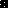 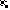 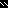 